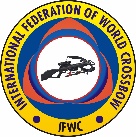 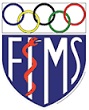 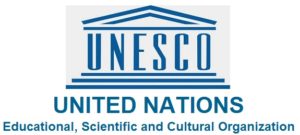 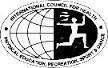 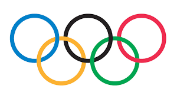 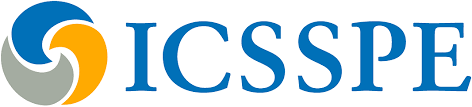 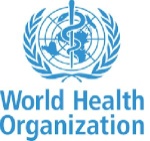 INTERNATIONAL FEDERATION OF WORLD CROSSBOW INDIAMEMBER : ICSSPE- RECOGNIZED BY : INTERNATIONAL OLYMPIC COMMITTEE HEAD OFFICE : 274-A,BLOCK-H, SECTOR-12, PRATAP VIHAR, GHAZIABAD (U. P.) 201009 INDIAE MAIL: worldcrossbow@gmail.com      Web: www.ifwc.in Mobile : 0091-9990007186MEMBERSHIP  FORM NAME		 		 __________________________________FATHER’S NAME		___________________________________ASSOCIATION NAME	___________________________________ADDRESS			___________________________________DATE OF BIRTH	 	___________________________________EDUCATION			___________________________________PHONE/EMAIL ID		___________________________________SIGNATURE OF THE APPLICANTOATH  I administered an oath that I shall maintain the discipline of the International Federation of World Crossbow  and will obey the rules and regulation of the federation and will not make any nuisance  ,if found the federation has the right to debar me from the federation.SIGNATURE OF THE APPLICANT	Note :	 Attached one id proof			Attach one residence proof			Attach one passport size photoDeposit 300/- USD NAME OF BENEFICIARY 	: INTERNATIONAL FEDERATION OF WORLD        CROSSBOWACCOUNT NUMBER 	: 2714020000918NAME OF BANK 	: BANK OF BARODAIFSC CODE 	: BARB0BLYGHASWIFT CODE	: BARBIHBBGHABRANCH ADDRESS 	: SHASTRI NAGAR, GHAZIABAD UP INDIA